Pre-assessment 8.4Name __________________________________ Date _______________ Period ____ Score _____Directions: Use the following website to access the article on The Federal Reserve System: http://www.frbatlanta.org/about/atlantafed/.  Read the entire article first and answer the questions. Write your heading, followed by the entire questions and fill in the blanks on notebook paper.  Skip a line between each question and answer. Write NEATLY! Include commas and capitalize proper nouns.  Introduction: The Federal Reserve Bank of Atlanta is part of the ______________ ________________ of the United States.  It consists of ______ Reserve Banks located around the country and the Board of Governors is located in _____________________________________. Name of the Atlanta Bank: ______________________________________________District #: ______________Address: _______________________________________________________________________                      ________________________________________________________________________What states does the Atlanta Fed Territory cover? __________________________________________________________________________________________________________________________________________________________________________Where are the Atlanta Fed branch offices located? __________________________________________________________________________________________________________________________________________________________________________What role do the Atlanta Fed and the other Reserve Banks play in all three of the Fed's functions? ___________________________________________________________________________________________________________________________________________________________________________________________________________________________________________________What services do the Atlanta Fed Six branch offices provide? ___________________________________________________________________________________________________________________________________________________________________________________________________________________________________________________Who makes the decision on interest rates? __________________________________________How often do the Bank Officers and Governors meet? _______________________________What is the nickname for the Federal Reserve System?  _________________________Hyperlink the words:  Federal Reserve Bank of Atlanta to their website. 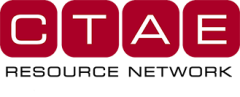 